ČESKÝ JAZYK – STAVBA VĚTY JEDNODUCHÉZÁKLADNÍ SKLADEBNÍ DVOJICE:Jako základní větné členy označujeme podmět (podstatné jméno nebo zájmeno v 1. pádu) a přísudek (sloveso v určitém tvaru). Spolu tvoří tzv. základní skladební dvojici. PŘÍSUDEK přebírá od podmětu – osobu, rod a číslo (př: kočka mňoukala, já dupu, srnky běhaly)Základní skladební dvojici – spojujeme dvojitou spojnicí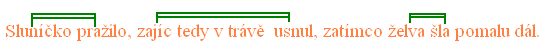 OTÁZKY na PODMĚT  a PŘÍSUDEK:PODMĚT  – ptáme se KDO? CO? (1.pádem) – PODTRHÁVÁME ROVNĚPŘÍSUDEK – ptáme se CO DĚLÁ podmět? – PODTRHÁVÁME VLNKOUHladový pes pobíhal po zahradě.POZOR! – je i PODMĚT NEVYJÁDŘENÝ:Tento podmět poznáme z tvaru slovesa – př: Byl jsem na zahradě. (JÁ)NĚKOLIKANÁSOBNÝ PODMĚT:Je vyjádřen několika slovy – oddělujeme je čárkami – př: Na dovolenou jela maminka, tatínek, teta a strýc.Shoda přísudku s podmětem:Přísudek se shoduje s podmětem v – OSOBĚ, ČÍSLE a RODĚ- př: My hrajeme. Pavel kreslí. Rodiče jedou. Kocour se schovával.PAMATUJ SI:POKUD JE PODMĚT V RODĚ ŽENSKÉM ČÍSLA MNOŽNÉHO –V KONCOVCE PŘÍSUDKU PÍŠEME – Y ! Př: Kostičky se poztrácely.POKUD JE PODMĚT V RODĚ STŘEDNÍM ČÍSLA MNOŽNÉHO –V KONCOVCE PŘÍSUDKU PÍŠEME – A! PŘ: Kuřata běhala.                                                         POKUD JE PODMĚT V RODĚ MUŽSKÉM ŽIVOTNÉM ČÍSLA MNOŽNÉHO –V KONCOVCE PŘÍSUDKU PÍŠEME – I ! Př: Kluci kreslili. POKUD JE PODMĚT V RODĚ MUŽSKÉM NEŽIVOTNÉM ČÍSLA MNOŽNÉHO –V KONCOVCE PŘÍSUDKU PÍŠEME – Y ! Př: Lesy šuměly. 